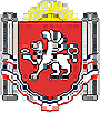 АДМИНИСТРАЦИЯ БЕРЕЗОВСКОГО СЕЛЬСКОГО ПОСЕЛЕНИЯРАЗДОЛЬНЕНСКОГО РАЙОНАРЕСПУБЛИКИ КРЫМПОСТАНОВЛЕНИЕ26 мая 2020 г.                        	  	                                       			№ 151село БерезовкаО внесении изменений в постановление Администрации Березовского сельского поселения от 19.03.2019 № 79 «Об утверждении состава межведомственной комиссии по проведению обследования и категорированию мест (объектов) массового пребывания людей на территории Березовского сельского поселения»      Руководствуясь  Федеральным законом  от 6 октября 2003 № 131-ФЗ "Об общих принципах организации местного самоуправления в Российской Федерации", Федеральным законом  от 6 марта 2006 № 35-ФЗ "О противодействии терроризму", законом Республики Крым от 8 августа 2014 №54-ЗРК «Об основах местного самоуправления в Республике Крым», п.8 Постановления Правительства Российской Федерации от 25 марта 2015 № 272 «Об утверждении требований к антитеррористической защищённости мест массового пребывания людей и объектов(территорий), подлежащих обязательной охране войсками национальной гвардии Российской Федерации, и форм паспортов безопасности таких мест и объектов (территорий)», руководствуясь Уставом муниципального образования Березовское сельское поселение Раздольненского района Республики Крым ПОСТАНОВЛЯЮ:1. Внести изменения в постановление Администрации Березовского сельского поселения от 19.03.2019 № 79 «Об утверждении состава межведомственной комиссии по проведению обследования и категорированию мест (объектов) массового пребывания людей на территории Березовского сельского поселения» изложив Приложение 1 «Состав межведомственной комиссии по проведению обследования и категорированию мест (объектов) массового пребывания людей на территории Березовского сельского поселения»  в новой редакции (прилагается).                                                                          2. Обнародовать данное постановление путем размещения на информационном стенде администрации Березовского сельского поселения, расположенном по адресу: с. Березовка, ул. Гагарина, 52 и на официальном сайте администрации Березовского сельского поселения в сети Интернет (http:/berezovkassovet.ru/). 3. Настоящее постановление вступает в силу со дня его обнародования.4. Контроль за исполнением настоящего постановления оставляю за собой.Председатель Березовского сельского совета- глава администрацииБерезовского сельского поселения                                         		А.Б.НазарПриложение 	к постановлению АдминистрацииБерезовского сельского поселения     	от 26.05.2020 № 151                                           ДОЛЖНОСТНОЙ СОСТАВ межведомственной комиссии по проведению обследования и категорированию мест (объектов) массового пребывания людей на территории Березовского сельского поселения.Председатель межведомственной комиссииНазар А.Б.председатель Березовского сельского совета - глава администрации Березовского сельского поселенияЧлены межведомственной комиссииМаслов В. Д.  cтарший инспектор НОПП отдела МВД России по Раздольненскому районукапитан полицииТвердохлеб Е.О.cтарший инспектор группы комплексной защиты объектов Джанкойского межрайонного отдела вневедомственной охраны – филиала  ФГКУ «УВО ВНГ России по Республике Крым»лейтенант полицииШпак А.Г.главный специалист по вопросам гражданской обороны, чрезвычайных ситуаций, профилактики терроризмаАдминистрации Раздольненского районаАблинанова Я.Г.ведущий специалист по муниципальному имуществу, землеустройству и территориальному планированию администрации Березовского сельского поселения.